La Unidad de Control Interno de la Alcaldía de Manizales ha presentado en el año 2016 el Informe de Austeridad del Gasto  cuyo propósito  fundamental  es demostrar la eficiencia, eficacia y transparencia en las funciones realizadas por las entidades que conforman el Estado Colombiano.  Presenta análisis  sobre la racionalización del gasto público dando cumplimiento al Decreto 1737 de 1998 y en especial el artículo 22, emanado del Ministerio de Hacienda,  y la Directiva  Presidencial No. 01 de febrero 10 de 2012 mediante la cual se imparten instrucciones  en el marco del Plan de Austeridad.   OBJETIVOEfectuar seguimiento y análisis al cumplimiento de políticas de eficiencia y austeridad, normas internas, indicadores, controles y demás mecanismos que posibilitan la austeridad en el gasto público  para  el tercer trimestre  de 2016.Analizar el comportamiento y las variaciones en los rubros establecidos en la normatividad aplicable.OBJETIVOS ESPECIFICOS Evaluar el cumplimiento de las disposiciones legales en materia de Austeridad del Gasto Público en los servicios públicos, gastos de vehículos, contratación por prestación de servicios personales, gastos generales y viáticos que realizó la entidad en el cuarto trimestre de 2016 comparado con el tercer trimestre de 2016. ALCANCELa información que se presenta en este informe, corresponde al análisis de los gastos en que ha incurrido la Alcaldía de Manizales en el  trimestre comprendido entre el 1 de octubre y el 31 de diciembre de 2016.El informe se realizó con el propósito de verificar el cumplimiento de los lineamientos establecidos en la normatividad vigente  relacionados con la austeridad y eficiencia en el gasto público y  así determinar los porcentajes  reales de crecimiento o decrecimiento del periodo comprendido entre el 1 de octubre  y el 31 de diciembre  de 2016.Se evaluaron las cuentas asociadas a la administración austera de la entidad en el cuarto trimestre de 2016 y se determinó la variación entre el  tercero y cuarto  trimestre de 2016.Marco LegalDecreto 26 de 1998. “Por el cual se dictan normas de austeridad en el gasto público”.Decreto 1737 de 1998. “Por el cual se expiden medidas de austeridad, eficiencia y se someten a condiciones especiales la asunción de compromisos por parte de las entidades públicas que manejan recursos del Tesoro Público.”Decreto 1738 de 1998. “Por el cual se expiden medidas  para la debida recaudación y administración de las rentas y caudales públicos tendientes a reducir el gasto público”.Decreto 2209 de 1998. “Por el cual se modifican parcialmente los Decretos 1737 y 1738 del 21 de agosto de 1998”.Decreto 2445 de 2000. “Por el cual se modifican los artículos 8°, 12, 15 y 17 del Decreto 1737 de 1998”.Decreto 2465 de 2000. “Por el cual se modifica el artículo 8º del Decreto 1737 de 1998".Decreto 1094 de 2001. “Por el cual se modifica parcialmente el Decreto 1737 del 21 de agosto de 1998".Decreto 1598 de 2011.  "Por el cual se modifica el artículo 15 del Decreto 1737 de 1998".Ley 1474 de julio de 2011. “Por la cual se dictan normas orientadas a fortalecer los mecanismos de prevención, investigación y sanción de actos de corrupción y la efectividad del control de la gestión pública”.Directiva Presidencial 03 de abril 3 de 2012. Plan de mejoramiento, informe mensual de seguimiento, austeridad del gasto.Directiva Presidencial 04 del 3 de abril de 2012. "Eficiencia administrativa y lineamientos de la política cero papel en la administración pública".Decreto 0894 de mayo 14 de 2012. “Por el cual se modifica el artículo 22 del Decreto 1737 de 1998”.Directiva Presidencial 06 del 2 de diciembre de 2014.  Instrucciones para la reducción de gastos.Directiva Presidencial No. 01 de febrero 10 de 2016.  Instrucciones en el marco del Plan de Austeridad iniciado por el Gobierno Nacional desde 2014.  ResultadoLa información que se relaciona a continuación refleja el comportamiento de los gastos  efectuados  entre el cuarto  trimestre del año 2016 y el tercer trimestre de 2016, la cual fue suministrada por la Secretaría de Servicios Administrativos:* 	La variación negativa indica que el gasto se ha incrementado y la variación positiva  demuestra disminución en el gasto.TELEFONOS FIJOS Y CELULARESPara este rubro se presenta incremento en el gasto en un porcentaje de 7.94% comparado con el tercer trimestre del año  2016,  el cual está representado por telefonía fija y servicios de celulares.  En el consumo del teléfono fijo se muestra a través del último trimestre pequeña  y gradual disminución en el consumo.  En cuanto al consumo de teléfonos celulares presente variación (incremento en el gasto) significativa en el mes de noviembre. SERVICIO PÚBLICO – AGUAEste rubro presenta incremento en el consumo en el 19.54% con respecto al tercer  trimestre del año 2016.SERVICIO PÚBLICO  - ENERGIAPara este trimestre el servicio de energía presenta incremento en el consumo en 26.200%, comparado con el tercer trimestre del año 2016.CONTRATACION POR PRESTACION DE SERVICIOS PERSONALES Y PLANTA TEMPORALEste rubro presenta un  incremento en 66.20% en el gasto  comparado con el tercer trimestre de 2016, reflejado en el mes de diciembre ya que la variación es importante.COMBUSTIBLE Y MANTENIMIENTO Este rubro refleja disminución en el gasto  en 28.32% con respecto al tercer trimestre de 2016. GASTOS GENERALESEn este rubro están  involucrados los gastos de fotocopias, materiales y suministros, comunicación y transporte, compra de equipos, impresos y publicaciones, mantenimiento y reparaciones locativas, el cual  registra un incremento del 58.28% comparado con el tercer trimestre de 2016. GASTO DE VIÁTICOSEste rubro presenta disminución  del 57.81% comparado con el tercer trimestre de 2016. CONCLUSIONES  Y RECOMENDACIONESSe concluye que  el cuarto trimestre  presentó incrementos importantes en el gasto como Contratación prestación de servicios personales  - planta temporal el 66.20% y  gastos generales el 58.28%.  El  71% de los rubros involucrados en la comparación  presentaron incremento y el 29% representado por combustible y mantenimiento, viáticos reflejaron disminución en el gasto.  Pese a lo anterior,  comparando los gastos de los años 2016 y  2015 vigencias completas, se observa una disminución en el gasto en un 13.61%, cumpliendo con las instrucciones impartidas mediante la Directiva Presidencial 01 de febrero 10 de 2016 que pretenden alcanzar un ahorro del 10% anual en todas las entidades de la Rama Ejecutiva a nivel Nacional y Territorial.*	La variación negativa indica que el gasto se ha incrementado y la variación positiva  demuestra disminución en el gasto.Se recomienda mantener las políticas de Austeridad en el Gastos Público para el año 2017;  sería apropiado adoptar nuevos controles como: Planes de celulares controlados o cerrados, cobro de los excesos a funcionarios y  promover el uso de aplicaciones (APP) soportadas en Internet que disminuyan el consumo de telefonía fija y celular como whatsapp, skype, Messenger; ya que se evidenció una importante variación que incrementó el consumo en el último trimestre del 2016.Seguimiento a las líneas telefónicas activas en la Administración Municipal en cuanto a las variaciones en el consumo, una medida que podría funcionar para las líneas telefónicas serían los temporizadores, revisar aleatoriamente facturas telefónicas con el fin de racionalizar las llamadas telefónicas internacionales, nacionales y llamadas a celulares.Utilización de lámparas ahorradoras y separación de cableado de suministro eléctrico entre las áreas de una misma secretaría. Retomar las campañas de sensibilización a los funcionarios y contratistas que al terminar la jornada laboral deben verificar que las luces, equipos se encuentren apagados y desconectados. Establecer medidas que reduzcan el consumo de agua y energía, como las previstas en la Directiva Presidencial 01 de 2016, “Buenas prácticas para el ahorro de energía y agua”.Finalmente se recomienda aprobar, adoptar y socializar una política de austeridad que contenga los lineamientos fijados en la Directiva Presidencial No. 06 de Diciembre de 2014.Atentamente,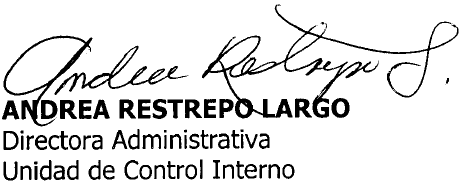 Elaboró: TJPPCONCEPTOCUARTO TRIMESTRE 2016TERCER TRIMESTRE 2016VARIACION %TELEFONOS FIJOS Y CELULARES48.991.280,0045.387.691,00-7,94%SERVICIO PÚBLICO  AGUA16.182.881,0013.537.516,00-19,54%SERVICIO PÚBLICO  ENERGIA103.109.908,0081.702.502,00-26,20%CONTRATACIÓN PRESTACIÓN DE SERVICIOS PERSONALES - PLANTA TEMPORAL355.853.675,00214.109.300,00-66,20%COMBUSTIBLE Y MANTENIMIENTO52.969.107,0073.895.740,0028,32%GASTOS GENERALES350.599.764,00221.510.525,00-58,28%VIATICOS2.606.521,006.178.233,0057,81%CONCEPTOMESESMESESMESESCONCEPTOOCTUBRENOVIEMBREDICIEMBRETeléfonos fijos10.351.715,009.974.840,009.852.449,00Teléfonos Celulares4.886.015.009.773.426.004.152.836.00TOTAL CONSUMO15.237.730,0019.748.266.0014.005.285.00CONCEPTOMESESMESESMESESCONCEPTOOCTUBRENOVIEMBREDICIEMBREServicio de Agua5.294.713.004.920.998.005.967.170.00TOTAL CONSUMO5.294.713.004.920.998.005.967.170.00CONCEPTOMESESMESESMESESCONCEPTOOCTUBRENOVIEMBREDICIEMBREServicio de Energía31.689.768.0030.689.240.0040.730.900.00TOTAL CONSUMO31.689.768.0030.689.240.0040.730.900.00CONCEPTOMESESMESESMESESCONCEPTOOCTUBRENOVIEMBREDICIEMBREContratación prestación de servicios – Planta Temporal75.31..414.0079.235.044.00201.307.217.00TOTAL CONSUMO75.311.414.0079.235.044.00201.307.217.00CONCEPTOMESESMESESMESESCONCEPTOOCTUBRENOVIEMBREDICIEMBRECombustible y mantenimiento18.919.520.0011.173.743.0022.875.844.00TOTAL CONSUMO18.919.520.0011.173.743.0022.875.844.00CONCEPTOMESESMESESMESESCONCEPTOOCTUBRENOVIEMBREDICIEMBREGastos Generales110.497.608,0070.366.618,0040.646.299,00TOTAL CONSUMO110.497.608,0070.366.618,0040.646.299,00CONCEPTOMESESMESESMESESCONCEPTOOCTUBRENOVIEMBREDICIEMBREViáticos1.236.606.001.369.915.000TOTAL CONSUMO1.236.606.001.369.915.000TELEFONO FIJOS Y CELULARESTELEFONO FIJOS Y CELULARESTELEFONO FIJOS Y CELULARESTELEFONO FIJOS Y CELULARESTELEFONO FIJOS Y CELULARESTELEFONO FIJOS Y CELULARES201620162015VARIACIONVARIACION%141.960.917,36141.960.917,36327.941.681,87185.980.764,51185.980.764,5156,71%ACUEDUCTOACUEDUCTOACUEDUCTOACUEDUCTOACUEDUCTOACUEDUCTO201620162015VARIACIONVARIACION%53.938.625,0053.938.625,0053.556.588,00-382.037,00-382.037,00-0,71%ENERGIA ELECTRICAENERGIA ELECTRICAENERGIA ELECTRICAENERGIA ELECTRICAENERGIA ELECTRICAENERGIA ELECTRICA201620152015VARIACIONVARIACION%319.832.910,00334.236.541,00334.236.541,0014.403.631,0014.403.631,004,31%GASTOS DE VEHICULOSGASTOS DE VEHICULOSGASTOS DE VEHICULOSGASTOS DE VEHICULOSGASTOS DE VEHICULOSGASTOS DE VEHICULOS2016201520152015VARIACION%166.298.839,00273.948.663,00273.948.663,00273.948.663,00107.649.824,0039,30%CONTRATACION PRESTACION SERVICIOS Y PLANTA TEMPORALCONTRATACION PRESTACION SERVICIOS Y PLANTA TEMPORALCONTRATACION PRESTACION SERVICIOS Y PLANTA TEMPORALCONTRATACION PRESTACION SERVICIOS Y PLANTA TEMPORALCONTRATACION PRESTACION SERVICIOS Y PLANTA TEMPORALCONTRATACION PRESTACION SERVICIOS Y PLANTA TEMPORAL2016201520152015VARIACION%541.500.655,00807.466.476,62807.466.476,62807.466.476,62265.965.821,6232,94%GASTOS GENERALESGASTOS GENERALESGASTOS GENERALESGASTOS GENERALESGASTOS GENERALESGASTOS GENERALES2016201520152015VARIACION%673.400.469,00398.638.651,00398.638.651,00398.638.651,00-274.761.818,00-68,93%VARIACION ACUMULADA AÑO 2016VARIACION ACUMULADA AÑO 2016VARIACION ACUMULADA AÑO 2016VARIACION ACUMULADA AÑO 2016VARIACION ACUMULADA AÑO 2016VARIACION ACUMULADA AÑO 20161.896.932.415,362.195.788.601,492.195.788.601,492.195.788.601,49298.856.186,1313,61%